Profesionālo kvalifikāciju apliecinošā dokumenta sērija ____________ Nr._____________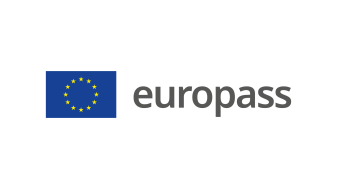 Pielikums profesionālo kvalifikāciju apliecinošam dokumentam(*) Latvija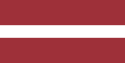 1. Profesionālo kvalifikāciju apliecinošā dokumenta nosaukums(1) Diploms par profesionālo vidējo izglītību Profesionālās kvalifikācijas apliecībaProfesionālā kvalifikācija: Vides iekārtu tehniķis(1) oriģinālvalodā2. Profesionālo kvalifikāciju apliecinošā dokumenta nosaukuma tulkojums(2) A diploma of vocational secondary education A vocational qualification certificateVocational qualification:(2) Ja nepieciešams. Šim tulkojumam nav juridiska statusa.3. Kompetenču raksturojumsVides iekārtu tehniķis patstāvīgi uzrauga, veic apkopi, remontē ūdensapgādes, notekūdeņu, atkritumu un vides tehnoloģiskajos procesos pielietojamās iekārtas un sistēmas.Apguvis kompetences šādu profesionālo pienākumu un uzdevumu veikšanai:3.1. Vides tehnoloģiskajos procesos pielietojamo iekārtu un sistēmu uzraudzības, tehniskās apkopes, remonta un montāžas/demontāžas darbu plānošana:̶  izvērtēt darba uzdevumu;̶  noteikt vides tehnoloģiskajos procesos pielietojamo iekārtu un sistēmu uzraudzības, tehniskās apkopes, remonta un montāžas/demontāžas darba uzdevuma veikšanai nepieciešamos resursus;̶  izveidot vides tehnoloģiskajos procesos pielietojamo iekārtu un sistēmu uzraudzības, tehniskās apkopes, remonta un montāžas/demontāžas darba uzdevuma izpildes plānu;̶  sagatavot ūdensapgādes, notekūdeņu, atkritumu un vides tehnoloģiskajos procesos pielietojamās iekārtas un sistēmas tehniskās apkopes, remontu, montāžās un demontāžas darbu veikšanai.3.2. Ūdensapgādes, notekūdeņu, atkritumu un vides tehnoloģiskajos procesos pielietojamo iekārtu un sistēmu (turpmāk – pielietojamās iekārtas un sistēmas) uzraudzība:̶  novērtēt pielietojamo iekārtu un sistēmu tehnisko stāvokli;̶  nolasīt un novērtēt pielietojamo iekārtu un sistēmu darbību raksturojošos parametrus;̶  rīkoties pielietojamo iekārtu un sistēmu darbības neatbilstības gadījumā;̶  veikt pielietojamo iekārtu un sistēmu darbības parametru precizēšanu;̶  dokumentēt pielietojamo iekārtu un sistēmu darbības parametrus;̶  uzturēt kārtību pielietojamo iekārtu un sistēmu ekspluatācijas zonā.3.3. Ūdensapgādes, notekūdeņu, atkritumu un vides tehnoloģiskajos procesos pielietojamo iekārtu un sistēmu (turpmāk – pielietojamās iekārtas un sistēmas) tehniskā apkope:̶  nodrošināt pielietojamo iekārtu un sistēmu ikdienas un periodisko tehnisko apkopi;̶  sadarboties ar piesaistītajiem speciālistiem pielietojamo iekārtu un sistēmu tehniskās apkopes veikšanā;̶  dokumentēt pielietojamo iekārtu un sistēmu tehniskās apkopes darbus.3.4. Ūdensapgādes, notekūdeņu, atkritumu un vides tehnoloģiskajos procesos pielietojamo iekārtu un sistēmu (turpmāk – pielietojamās iekārtas un sistēmas) remonts:̶  konstatēt pielietojamo iekārtu un sistēmu bojājumu vai defektu;̶  novērtēt pielietojamo iekārtu un sistēmu bojājumu vai defektu;̶  novērst pielietojamo iekārtu un sistēmu vienkāršus bojājumus vai defektus;̶  veikt pielietojamo iekārtu un sistēmu remontu speciālista uzraudzībā;̶  piesaistīt citu saistīto jomu speciālistus pielietojamo iekārtu un sistēmu bojājumu vai defektu novēršanai;̶  dokumentēt pielietojamo iekārtu un sistēmu remonta darbus.3.5. Ūdensapgādes, notekūdeņu, atkritumu un vides tehnoloģiskajos procesos pielietojamo iekārtu un sistēmu (turpmāk – pielietojamās iekārtas un sistēmas) montāža vai demontāža:̶  montēt vienkāršas pielietojamās iekārtas un sistēmas;̶  montēt komplicētas pielietojamās iekārtas un sistēmas speciālista uzraudzībā;̶  veikt samontētās pielietojamās iekārtas un sistēmas pārbaudi pirms darbības uzsākšanas;̶  demontēt pielietojamās iekārtas un sistēmas;̶  dokumentēt pielietojamo iekārtu un sistēmu montāžas vai demontāžas darbus.3.6. Darba aizsardzības, elektrodrošības, ugunsdrošības un vides aizsardzības prasību ievērošana:̶  ievērot darba aizsardzības prasības;̶  lietot individuālos un kolektīvos darba aizsardzības līdzekļus;̶  ievērot ugunsdrošības prasības;̶  ievērot elektrodrošības prasības;̶  pildīt vides aizsardzības normatīvo aktu prasības;̶  nodrošināt ķīmisko vielu glabāšanu un lietošanu saskaņā ar drošības datu lapām;̶  nelaimes gadījumā rīkoties atbilstoši situācijai.3.7. Profesionālās darbības pamatprincipu ievērošana:̶  ievērot darba tiesisko attiecību normas;̶  lietot valsts valodu;̶  lietot vismaz vienu svešvalodu;̶  plānot darba uzdevuma izpildi;̶  sadarboties ar kolēģiem un profesionālajā darbībā iesaistītajām institūcijām, ievērojot profesionālās saskarsmes principus;̶  lietot informācijas un komunikācijas tehnoloģijas;̶  pilnveidot profesionālās prasmes un iemaņas.Papildu kompetences:̶  <<Aizpilda izglītības iestāde>>;̶  ...;̶  ...;̶  ...4. Nodarbinātības iespējas atbilstoši profesionālajai kvalifikācijai(3)Strādāt komunālās saimniecības, ūdenssaimniecības, atkritumu apsaimniekošanas un pārstrādes, vides piesārņojuma izpētes un novēršanas uzņēmumos.(3) Ja iespējams5. Profesionālo kvalifikāciju apliecinošā dokumenta raksturojums5. Profesionālo kvalifikāciju apliecinošā dokumenta raksturojumsProfesionālo kvalifikāciju apliecinošo dokumentu izsniegušās iestādes nosaukums un statussValsts iestāde, kas nodrošina profesionālo kvalifikāciju apliecinošā dokumenta atzīšanu<<Dokumenta izsniedzēja pilns nosaukums, adrese, tālruņa Nr., tīmekļa vietnes adrese; elektroniskā pasta adrese. Izsniedzēja juridiskais statuss>>Latvijas Republikas Izglītības un zinātnes ministrija, tīmekļa vietne: www.izm.gov.lvProfesionālo kvalifikāciju apliecinošā dokumenta līmenis(valsts vai starptautisks)Vērtējumu skala/Vērtējums, kas apliecina prasību izpildiValsts atzīts dokuments, atbilst ceturtajam Latvijas kvalifikāciju ietvarstruktūras līmenim (4. LKI) un ceturtajam Eiropas kvalifikāciju ietvarstruktūras līmenim (4. EKI).Profesionālās kvalifikācijas eksāmenā saņemtais vērtējums ne zemāk par "viduvēji – 5"(vērtēšanā izmanto 10 ballu vērtējuma skalu).Pieejamība nākamajam izglītības līmenimStarptautiskie līgumi vai vienošanāsDiploms par profesionālo vidējo izglītību dod iespēju turpināt izglītību 5. LKI/5. EKI vai 6. LKI/6. EKI līmenī.<<Ja attiecināms. Aizpilda izglītības iestāde, gadījumā, ja noslēgtie starptautiskie līgumi vai vienošanās paredz papildu sertifikātu izsniegšanu. Ja nav attiecināms, komentāru dzēst>>Juridiskais pamatsJuridiskais pamatsProfesionālās izglītības likums (6. pants).Profesionālās izglītības likums (6. pants).6. Profesionālo kvalifikāciju apliecinošā dokumenta iegūšanas veids6. Profesionālo kvalifikāciju apliecinošā dokumenta iegūšanas veids6. Profesionālo kvalifikāciju apliecinošā dokumenta iegūšanas veids6. Profesionālo kvalifikāciju apliecinošā dokumenta iegūšanas veids Formālā izglītība: Klātiene Klātiene (darba vidē balstītas mācības) Neklātiene Formālā izglītība: Klātiene Klātiene (darba vidē balstītas mācības) Neklātiene Ārpus formālās izglītības sistēmas apgūtā izglītība Ārpus formālās izglītības sistēmas apgūtā izglītībaKopējais mācību ilgums** (stundas/gadi) _______________Kopējais mācību ilgums** (stundas/gadi) _______________Kopējais mācību ilgums** (stundas/gadi) _______________Kopējais mācību ilgums** (stundas/gadi) _______________A: Iegūtās profesionālās izglītības aprakstsB: Procentos no visas (100%) programmas B: Procentos no visas (100%) programmas C: Ilgums (stundas/nedēļas)Izglītības programmas daļa, kas apgūta izglītības iestādē<<Ieraksta izglītības programmas apjomu (%), kas apgūts izglītības iestādes mācību telpās>><<Ieraksta izglītības programmas apjomu (%), kas apgūts izglītības iestādes mācību telpās>><<Ieraksta izglītības programmas apjomu (stundās vai mācību nedēļās), kas apgūts izglītības iestādes mācību telpās>>Izglītības programmas daļa, kas apgūta praksē darba vietā, t.sk. darba vidē balstītās mācībās<<Ieraksta izglītības programmas apjomu (%), kas apgūts ārpus izglītības iestādes mācību telpām,t.i. praktiskās mācības uzņēmumā/-os, mācību praksē darba vietā, darba vidē balstītas mācības>><<Ieraksta izglītības programmas apjomu (%), kas apgūts ārpus izglītības iestādes mācību telpām,t.i. praktiskās mācības uzņēmumā/-os, mācību praksē darba vietā, darba vidē balstītas mācības>><<Ieraksta izglītības programmas apjomu (stundās vai mācību nedēļās), kas apgūts ārpus izglītības iestādes mācību telpām,t.i. praktiskās mācības uzņēmumā/-os, mācību praksē darba vietā, darba vidē balstītas>>** Attiecināms uz formālajā ceļā iegūto izglītību.Papildu informācija pieejama:www.izm.gov.lvhttps://visc.gov.lv/profizglitiba/stand_saraksts_mk_not_626.shtmlNacionālais informācijas centrs:Latvijas Nacionālais Europass centrs, http://www.europass.lv/** Attiecināms uz formālajā ceļā iegūto izglītību.Papildu informācija pieejama:www.izm.gov.lvhttps://visc.gov.lv/profizglitiba/stand_saraksts_mk_not_626.shtmlNacionālais informācijas centrs:Latvijas Nacionālais Europass centrs, http://www.europass.lv/** Attiecināms uz formālajā ceļā iegūto izglītību.Papildu informācija pieejama:www.izm.gov.lvhttps://visc.gov.lv/profizglitiba/stand_saraksts_mk_not_626.shtmlNacionālais informācijas centrs:Latvijas Nacionālais Europass centrs, http://www.europass.lv/** Attiecināms uz formālajā ceļā iegūto izglītību.Papildu informācija pieejama:www.izm.gov.lvhttps://visc.gov.lv/profizglitiba/stand_saraksts_mk_not_626.shtmlNacionālais informācijas centrs:Latvijas Nacionālais Europass centrs, http://www.europass.lv/